The Name of the CourseThe Name of the CourseThe Name of the CourseThe Name of the CourseThe Name of the CourseThe Name of the Course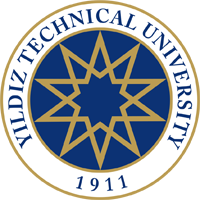 YTUFACULTY OF CHEMICAL AND METALLURGICAL ENGINEERINGDepartment of Chemical EngineeringLecturer:NumberName, SurnameYTUFACULTY OF CHEMICAL AND METALLURGICAL ENGINEERINGDepartment of Chemical EngineeringLecturer:NumberName, SurnameYTUFACULTY OF CHEMICAL AND METALLURGICAL ENGINEERINGDepartment of Chemical EngineeringLecturer:GROUP NO:GROUP NO:GROUP NO:GROUP NO:NumberName, SurnameContributionSignatureYTUFACULTY OF CHEMICAL AND METALLURGICAL ENGINEERINGDepartment of Chemical EngineeringLecturer:GROUP NO:GROUP NO:GROUP NO:GROUP NO:NumberName, SurnameContributionSignatureYTUFACULTY OF CHEMICAL AND METALLURGICAL ENGINEERINGDepartment of Chemical EngineeringLecturer:GROUP NO:GROUP NO:GROUP NO:GROUP NO:GROUP NO:DepartmentNumberName, SurnameContributionSignatureYTUFACULTY OF CHEMICAL AND METALLURGICAL ENGINEERINGDepartment of Chemical EngineeringLecturer:GROUP NO:GROUP NO:GROUP NO:GROUP NO:GROUP NO:DepartmentNumberName, SurnameContributionSignature